TECHNIK PRZERÓBKI KOPALIN STAŁYCHAbsolwent szkoły kształcącej w zawodzie technik przeróbki kopalin stałych jest przygotowany do wykonywania następujących zadań zawodowych:prowadzenia procesu klasyfikacji i rozdrabniania kopalin stałych;prowadzenia procesu wzbogacania kopalin stałych;przygotowywania koncentratów do procesów przetwórczych;oczyszczania wód obiegowych, zagęszczania i odwadniania mułów oraz suszenia i przeróbki osadów;oznaczania parametrów techniczno-technologicznych w procesach przeróbki kopalin stałych.Kwalifikacje zawodowe:GIW.05. Obsługa maszyn i urządzeń do przeróbki mechanicznej kopalin.GIW.11. Organizacja procesu przeróbki kopalin stałych.Rozszerzenia:j. angielski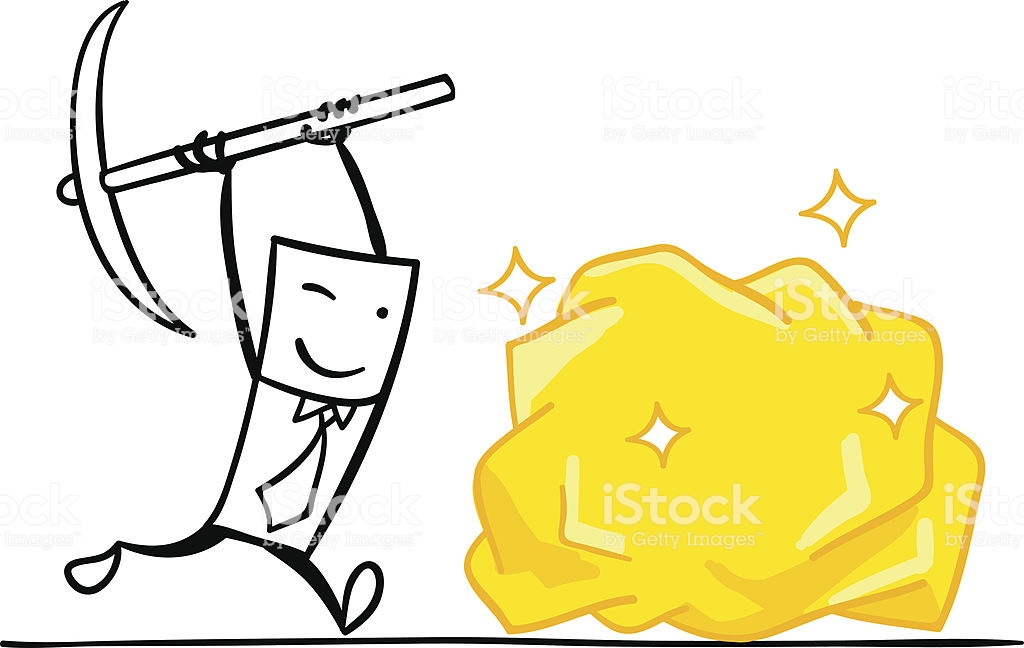 